City of Slidell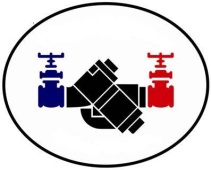 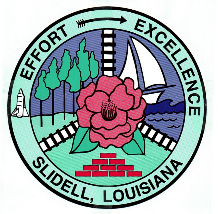 Cross Connection Control ProgramNotice to all Contractors, Developers, Plumbers, or any otherPerson/s connecting to the City of Slidell Water SystemA Cross Connection Control Permit must be obtained at the Office of Building and Safety prior to connecting to the City’s Water System.A Cross Connection Control Permit shall be obtained for each Backflow Device installed.Thermal Expansion Devices shall be installed in accordance with the        Louisiana State Plumbing Code when installing Backflow Devices.All Backflow Devices shall be installed by a licensed plumber and as per Louisiana State Plumbing Code requirements.All Backflow Devices shall be tested by a State Certified Water Supply Protection Specialist (WSPS) and a copy of the test results shall be provided to the City          prior to the start-up of any water service.The following are City recommended devices:NOTE: Proper Backflow Device selection is crucial to insure the protection of the City’s water system.  Should you have questions concerning device selection or need any information about Cross Connection Control please contact us at the number listed below.City of Slidell Office of Public Utilities 985 646-4291 – Fax 985 646-4238 NEW CONSTRUCTIONWATER TAP AND METER INSTALLATIONBEFORE SUBMITTING APPLICATION (in person):Complete the top portion of the New Account Commercial Application - New Construction Form.Complete Utility Connection Request Form.  (Tap and Meter rates are included in packet)The bottom portion of the Utility Connection Request Form must be signed by the Planning Department (250 Buscaren Street, Suite 203).Picture I.D. and is required in order to process your application.Prior account balances must be current before application is processed .Billing will be activated once the meter is installed in the field.NOTE:  PUBLIC OPERATION WILL EVALUATE EACH WATER / SEWER TAP OR INSTALLATION OF METERS TO DETERMINE IF UTILITY EXTENSION FEES ARE NECESSARY.                      UTILITY CONNECTION REQUEST FORMDate: _____________Name/Contractor: _______________________________________________________Installation Address: _____________________________________________________Telephone No. __________________________________________________________Signature: ______________________________________________________________Contact Address: ________________________________________________________Request Connection To: WATER __________ SEWER __________ Number of Tenant Spaces: __________                                                                                      TOTAL  __________________****Prior account balances must be current before application is processed****ADMINISTRATION USE ONLYPLANNING DEPT. AUTHORIZATION:                            YES______ NO______SIGNATURE: __________________________________ DATE________________WATER  TAP AND WATER METER RATESThe water connection from the system to the property line shall be made by the city at the following rates:    Size of Tap					Cost of Tap		¾ ”						    $ 625.00		1”						    $ 725.00		2”						    $ 775.00		3”						  $ 1300.00			4”						  $ 1700.00		6”						  $ 2000.00		8”						  $ 4000.00Cost of Meters with Couplings		¾ ”						    $ 400.00		1”						    $ 600.00		2”						  $ 1100.00		3”						  $ 4400.00		4”						  $ 5400.00		6”	U. L. Fireline Meter		$ 10800.00		8”	U. L. Fireline Meter**		   The Sewer Connection Tax Fee shall be $850.00SET-UP FEE --    $60.00NOTE:  AFTER YOU HAVE REQUESTED YOUR TAPS AND OR METERS YOUR APPLICATION IS TURNED OVER TO PUBLIC OPERATIONS FOR INSTALLATION.  IF YOU HAVE ANY QUESTIONS OR CONCERNS ABOUT THE INSTALLATION PLEASE CALL PUBLIC OPS AT:  985-643-6140Residential Irrigation (Recommended Devices)Commercial (Recommended Devices)Watts Series LF009  Reduced Pressure AssembliesWatts Series LF009 Reduced Pressure Assemblies Watts Lf008PCQT Vacuum BreakersWatts 957 Reduced Pressure AssembliesWatts LF007 Double Check Valve AssembliesWatts Series 709DCDA Double Check Valve Assemblies  (Fire Line)Watts Series 757DCVA Double Check Valve Assemblies (Fire Line)ITEMSIZEFEEWater Tap /ConnectionWater Tap Work Request Number (Public Operations)#*******Water MeterWater Meter Work Request Number (Public Operations)#*******Sewer Use Tax ($850.00)Sewer Use/Tap Work Request Number (Public Operations)#*******Set-Up Fee       ($60.00)Cross Connection Fee Residential Only. ($50.00)Cross Connection Fee Residential Irrigation OnlyMust obtain a Cross Connection Control Permit at the Building and Safety Office.Reviewed atBuilding & SafetyFees Collected atBuilding & SafetyCross Connection Fee CommercialMust obtain a Cross Connection Control Permit at the Building and Safety Office.   Reviewed atBuilding & SafetyFees Collected atBuilding & SafetyCross Connection Fire Sprinkler CommercialMust obtain a Cross Connection Control Permit at the Building and Safety Office.Reviewed atBuilding & SafetyFees Collected atBuilding & SafetyNOTE: A PERMIT IS REQUIRED FOR EACH CROSS CONNECTION CONTROL DEVICE.   Please refer to the Cross Connection Control Information Sheet.   **********   **********